AGENDA:23rd July 2019 (Tuesday) 09:00 - 10:30 - Bilateral meetings - Session 1   15min Meeting Duration 12:00 - 13:30 - Bilateral meetings - Session 2  15min Meeting Duration Preliminary main conference Agenda available HERE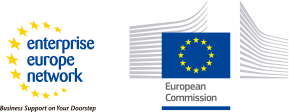 